Aerosolized Procedure Guidance for KTCHThere is no official guidance that lists what should be considered an aerosol generating procedure (AGP) or non-aerosol generating procedure (non-AGP). KTCH will adhere to guidance given by recognized organizations, such as the CDC and OSHA and use professional judgment when specific guidance is not available, prioritizing staff and patient safety in decision making. This list is not all encompassing and may be edited as more guidance and information is available. Aerosols can be mitigated by implementing controls.Dental Equipment/Procedures Known to Produce the Highest Level of AerosolsHigh speed handpieces (particularly without use of rubber dam)Ultrasonic scalingSurgical handpiece/surgical extractionsDental Equipment/Procedures/Incidents Known to Produce Moderate AerosolsPatient coughing/sneezingAir/water syringeAir PolishingRadiographs (if induces coughing)Prophy angleAbove procedures should be considered AGP in all instances.Dental Equipment/Procedures at Lower risk to Produce AerosolsSlow speed handpieceHand instrumentsRadiographs (if no coughing)Silver Diamine FluorideART/ITR technique (hand instruments, no air/water syringe)Sealants (glass ionomer technique)Simple ExtractionsExams (no air/water syringe)Above procedures should not be considered AGP unless the clinician determines using their professional judgment that a procedure generated aerosols and advise the dental assistant in order to ensure proper PPE usage.  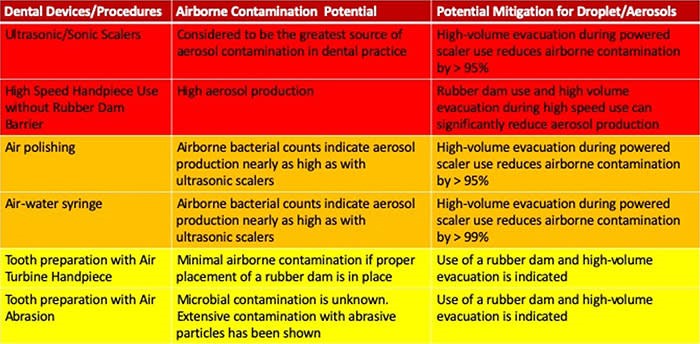 